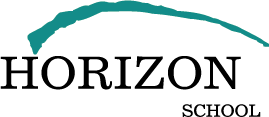                                                            Tuition Scale for 2022-2023
*All tuition payments are collected monthly ANNUAL REGISTRATION FEES* The registration fee is non-refundable once your child is enrolled in a class. If your child is put on a waitlist, the registration fee will be due once they are enrolled and will be non-refundable at that time.ANNUAL REGISTRATION FEES* The registration fee is non-refundable once your child is enrolled in a class. If your child is put on a waitlist, the registration fee will be due once they are enrolled and will be non-refundable at that time.ANNUAL REGISTRATION FEES* The registration fee is non-refundable once your child is enrolled in a class. If your child is put on a waitlist, the registration fee will be due once they are enrolled and will be non-refundable at that time.1 Child2 Children3 Children$250.00$450.00$600.00PRE-SCHOOLPRE-SCHOOLPRE-SCHOOLPRE-SCHOOLDays AttendingTuition
8am – 3:00pmExtended Care
3:00pm - 5:30pmAnnual Curriculum Fee5 full Days$1,380$140$4503 Full Days (M, W, F)$1,090$110$4502 Full Days (T, TH)$920$100$450HALF DAYS8am - 12pm5 Half Days$980n/a$3003 Half Days (M, W, F)$650n/a$3002 Half Days (T, TH)$475n/a$300PROJECT TRANSITION (Pre-Kindergarten)PROJECT TRANSITION (Pre-Kindergarten)PROJECT TRANSITION (Pre-Kindergarten)PROJECT TRANSITION (Pre-Kindergarten)Days AttendingTuition
8am – 3:00pmExtended Care
3:00pm - 5:30pmAnnual Curriculum Fee5 full Days$1,380$140$550HALF DAYS8am - 12pm5 Half Days$1.130n/a$550KINDERGARTEN-Grade 1KINDERGARTEN-Grade 1KINDERGARTEN-Grade 1KINDERGARTEN-Grade 1Days AttendingTuition
8am – 3:00pmExtended Care
3:00pm - 5:30pmAnnual Curriculum Fee5 Full Days$1,500140$600